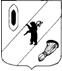 КОНТРОЛЬНО-СЧЕТНАЯ КОМИССИЯ ГАВРИЛОВ-ЯМСКОГО МУНИЦИПАЛЬНОГО РАЙОНА                                    152240, Ярославская область, г. Гаврилов-Ям, ул. Советская, д. 51___________________________________________________________________________________       Заключение Контрольно-счётной комиссии  Гаврилов-Ямского  муниципального района на проект решения Муниципального Совета Заячье-Холмского сельского поселения третьего созыва «Об исполнении бюджета  Заячье-Холмского сельского поселения  за  2015 год»1.Общие положения       Контрольно-счетной комиссией  Гаврилов-Ямского МР (далее – Контрольно-счётная комиссия) проведена внешняя проверка  отчёта об исполнении бюджета Заячье – Холмского сельского поселения за 2015 год.Основание для проведения проверки: Ст. 136,137,  264.4 Бюджетного Кодекса Российской Федерации,  Положение о Контрольно-счетной комиссии Гаврилов-Ямского муниципального района, утвержденное Решением Собрания представителей Гаврилов-Ямского муниципального района от 20.12.2012г. № 48, Соглашение о передаче Контрольно-счётной комиссии Гаврилов-Ямского МР части полномочий контрольного органа Заячье-Холмского СП по осуществлению внешнего муниципального финансового контроля.Цель проверки: подготовка заключения об исполнении бюджета Заячье-Холмского сельского поселения за 2015 год.Проверяемый период:  2015 год.Сроки проведения: с 16.03. 2016 года по 23.03.2016 года.      Отчет об исполнении бюджета поселения за  2015 год представлен в Контрольно-счётную комиссию в сроки, установленные Бюджетным Кодексом РФ.       Одновременно с отчётом об исполнении бюджета поселения в Контрольно-счётную комиссию представлена следующая документация:- пояснительная записка об исполнении бюджета поселения; - отчет об исполнении резервного фонда сельского поселения;- справка о дебиторской и кредиторской задолженности;- отчет об использовании бюджетных ассигнований дорожного фонда за 2015 год.2. Общие итоги исполнения  бюджета Решением Муниципального Совета Заячье-Холмского сельского поселения второго созыва «О бюджете Заячье-Холмского сельского поселения на 2015 год» 23 декабря 2014 № 19 доходы местного  бюджета утверждены в объеме 16 385 180 руб., расходы в сумме 16 435 180,00 руб. Дефицит  в размере 50 000 руб.     К настоящему времени в Решение Муниципального Совета Заячье-Холмского сельского поселения второго созыва «О бюджете Заячье-Холмского сельского поселения на 2015 год» внесено 6 (шесть) изменений:Решение Муниципального Совета Заячье-Холмского сельского поселения от 24.02.2015 № 4 Решение Муниципального Совета Заячье-Холмского сельского поселения от 15.04.2015 № 7 Решение Муниципального Совета Заячье-Холмского сельского поселения от 05.06.2015 № 11  Решение Муниципального Совета Заячье-Холмского сельского поселения от 31.07.2015 № 14       Решение Муниципального Совета Заячье-Холмского сельского поселения от 28.09.2015 № 20.      Решение Муниципального Совета Заячье-Холмского сельского поселения от 22.12.2015 № 27.         Согласно показателям уточненной сводной бюджетной росписи доходы составляют 15 257 191,24 руб., расходы 15 307 191,24 руб. Дефицит – 50 000,00 руб.      Исполнение по доходам за  2015 года составило – 14 794 025,91 руб. или 97,0% уточненных годовых назначений, расходы – 14 710 107,62 руб. или 96,1% уточненных годовых ассигнований. (Таблица 1).    За 2015 года местный бюджет исполнен с профицитом в размере  83 918,29руб.                                                                                                                   Таблица 1Общие итоги исполнения  бюджета 3.  Исполнение  бюджета поселения по доходам за  2015 год  составило  руб. 14 794 025,91 или  97,0 % к уточненному годовому плану (таблица 2).Таблица 2Исполнение бюджета по доходам    Динамика поступления доходов в бюджет Заячье-Холмского сельского поселения за  2014-2015 годы представлены в Приложении № 1 к заключению. Налоговых доходов получено  5287,0 тыс. руб., или  97,2 % к уточненному годовому плану. В структуре доходов  бюджета налоговые доходы составили 35,7 %.    Наиболее высокий уровень поступлений налоговых доходов к уточненному годовому плану наблюдается по следующим доходным источникам:– земельный налог –110,7 % (3129,0 тыс. руб.);- акцизы- 100,6% (1036,0 тыс. руб.).Низкое поступление за 2015 год по следующим доходным источникам:- налог на имущество физических лиц - 59,7% (635,0 тыс. руб.); - налог на доходы физических лиц – 87,6% ( 380,0 тыс.руб.).   Основными доходными источниками в структуре поступлений налоговых доходов являются налог на имущество – 71,1 %  и акцизы – 19,5 %. Неналоговых доходов за  2015 год поступило 31,0 тыс. руб., или 62,0 % от уточненного объема бюджетных назначений на 2015 год.    Состав неналоговых доходов за 2015 год состоит из Прочих доходов от оказания платных услуг получателей средств  бюджетов поселений.    Неисполнение плана произошло из-за снижения посещаемости платных мероприятий культурно-досуговых учреждений.     В структуре доходов  бюджета неналоговые доходы в 2015 году  составили  0,20 % (в 2014 году – 11.2%). Снижение удельного веса произошло из-за уменьшения состава неналоговых доходов. Поступления от продажи и аренды земельных участков с 2015 года не входят в состав доходов бюджета сельских поселений.    Объем безвозмездных поступлений за 2015 год составил  9476,0 тыс.руб., или 97,0 % к уточненному годовому плану.   По сравнению с аналогичным периодом прошлого года рост на 1680,0 тыс. руб.          В структуре безвозмездных поступлений наибольший удельный вес составляют:– 68,5 % – дотации бюджетам поселений (6499,0 тыс. руб.);Другие межбюджетные трансферты соответственно:- 7,3% - межбюджетные трансферты, передаваемые бюджетам поселений (697,5 тыс. руб.);– 23,3 % – субсидии  бюджетам поселений (2210,0 тыс. руб.),-  0,7%- субвенции бюджетам поселений (69,0 тыс. руб.).Безвозмездные поступления в 2015 году можно характеризовать получением дотаций в сумме 6499,00 тыс.руб., а также субсидии на строительство и модернизацию автомобильных дорог общего пользования, в том числе дорого в поселениях в сумме 1679,0 тыс. руб.        Более подробная информация предоставлена в Приложении №3 к данному заключению. При анализе приложения 1 к проекту решения Контрольно-счётной комиссией выявлены следующие неточности в применении бюджетной классификации (в редакции действующего в 2015 году приказа МинФина РФ от 01.07.2013 № 65н «Об утверждении Указаний о порядке применения бюджетной классификации Российской Федерации»):  Коды бюджетной классификации должны указываться по порядку (859  113 00000 00 0000 000, 868 1 14 00000 00 0000 000).Указывается Контрольно-счетной комиссией повторно!4. Расходы бюджета поселения      Согласно представленному проекту решения расходная часть бюджета  сельского поселения в 2015 году установлена в сумме 15 307,0 тыс. рублей, исполнена в сумме 14 710,0 тыс.рублей, что составило 96,0 % плановых назначений.       При этом бюджет поселения исполнен с профицитом в размере 83,9  тыс. рублей.      В сравнении с 2014 годом расходы бюджета поселения уменьшились на 1994,20 тыс. рублей или на 12,0%.        В соответствии с Федеральным законом от 07.05.2013 № 104-ФЗ «О внесении изменений в Бюджетный кодекс Российской Федерации и отдельные законодательные акты Российской Федерации в связи с совершенствованием бюджетного процесса» расходная часть бюджета  сельского поселения на 2015 – 2017 годы сформирована в рамках муниципальных программ Заячье-Холмского сельского поселения (далее – программы).Согласно приложению 2 к проекту бюджета об исполнении  «Расходы бюджета Заячье - Холмского сельского поселения по целевым статьям (государственным программам и непрограммным направлениям деятельности) и группам видов расходов классификации расходов бюджетов Российской Федерации на 2015 год» программная часть бюджета поселения  на 2015 год запланирована в сумме 11 471,4 руб., что составляет 74,9 % от всех расходов бюджета поселения, и состоит из 6 муниципальных программ Заячье-Холмского сельского поселения.      При сравнительном анализе Перечня утвержденных муниципальных программ и программ, включенных в Приложение  2 к проекту бюджета расхождений не установлено.      Отмечается низкое исполнение по муниципальным программам:1. МП «Развитие дорожного хозяйства в Заячье-Холмском сельском поселении» - 86,0%.2. МП «Обеспечение доступным и комфортабельным жильем населения Заячье-Холмского сельского поселения» - 94,3%.  100% исполнение достигнуто только по одной муниципальной программе:МП «Защита населения и территории Заячье-Холмского сельского поселения от чрезвычайных ситуаций, обеспечение пожарной безопасности и безопасности людей на водных объектах» - 100,0%.       Распределение расходов бюджета по направлениям в 2014 и 2015 годах отражено в Таблице № 3 (в целях достижения сопоставимости, межбюджетные трансферты, предоставленные бюджету сельского поселения в 2015 году, выделены в единый раздел).	                   Таблица № 3     Результаты анализа свидетельствуют, что средства бюджета Заячье-Холмского сельского поселения в 2015 году расходовались в основном по  четырем направлениям.      Наибольший удельный вес расходов по разделу 0100 «Общегосударственные вопросы» в общем объеме расходной части бюджета поселения составили – 27,25%  или 4008,6 тыс.руб., в т.ч. на функционирование местной администрации  2776,0 тыс. рублей.     Годовые ассигнования по разделу  0500 «Жилищно-коммунальное хозяйство» составили  2801,5 тыс. рублей, что соответствует 19,4%  в структуре общих расходов. Также на территории поселения выполнялись мероприятия по разделу «Национальная экономика» , 21,91% - 3222,7 тыс. рублей,  а именно: -  дорожное хозяйство –3055,7 тыс. и по разделу «Культура и кинематография» - 24,32% или 3577,7 тыс.руб.     Исполнение плановых назначений достигнуто по направлениям:- Национальная оборона – 69,0 тыс.руб. – 100,00%,- национальная безопасность и правоохранительная деятельность – 100,0%.- Образование – 22,0 тыс.руб. – 100,00 %,- физическая культура и спорт – 12,0 тыс. руб. – 100,00%.      Низкое исполнение бюджетных назначений сложилось по следующим направлениям:- Национальная экономика – 86,7% ,- социальная политика – 94,6%.       Подробное описание расходов средств бюджета  сельского поселения отражено в Приложении № 2 к данному заключению и в пояснительной записке к проекту решения.       Постановлением правительства Ярославской области от 24.09.2008г. № 512-п (в ред. действующей в отчетном году) норматив расходов на содержание органов местного самоуправления Заячье-Холмского сельского поселения на 2015 год был установлен 3943,0 тыс. рублей.      Фактические расходы на содержание органов местного самоуправления за 2015 год сложились в сумме 3750,0 тыс. рублей, что не превышает установленный норматив.     При анализе приложения  № 2 «Исполнение расходов бюджета Заячье-Холмского сельского поселения по целевым статьям (муниципальным программам и непрограммным  направлениям деятельности) за 2015 год к проекту об исполнении бюджета Муниципальная программа «Создание условий для эффективного управления муниципальными финансами в Заячье-Холмском сельском поселении» включает в себя ведомственную целевую программу «Управление финансами и создание условий для эффективного управления муниципальными финансами, в состав которой входят: -  расходы по осуществлению внешнего муниципального финансового контроля,- расходы на обеспечение казначейской системы исполнения бюджета.     Контрольно-счетная  комиссия отмечает, что средства на содержание законодательных (представительных) органов, судебных органов, избирательных комиссий, контрольно-счетных органов и т.п. органов муниципальных образований в рамках муниципальных программ не отражаются ввиду невозможности установления местной администрацией муниципального образования целевых показателей (индикаторов) для таких органов  /нарушение п.18 «Методических рекомендаций по составлению и исполнению бюджетов субъектов Российской Федерации и местных бюджетов на основе государственных (муниципальных) программ»  письмо МинФина от 30.09.2014 № 0-05-05/48843/.      Контрольно-счетная комиссия отмечает, что в связи с тем, что расходная часть бюджета  сельского поселения на 2015 – 2017 годы сформирована в рамках муниципальных программ, в Пояснительной записке к отчету об исполнении бюджета  расходы бюджета следует раскрывать в разрезе муниципальных программ. 5.  Анализ сведений,  представленных одновременно с отчётом об исполнении  бюджета сельского поселения за  2015 год5.1. Информация о расходовании резервного фонда          Расходование средств резервного фонда за   2015 год  осуществлялось в соответствие с Положением о порядке расходования средств резервного фонда Администрации Заячье-Холмского сельского поселения, утвержденного постановлением Администрации  Заячье-Холмского сельского поселения  от 09.10.2015 г. № 208 и составило  35 720,0 рублей при плане 50 000,0 руб. ( 71,4% от плановых назначений). Средства резервного фонда в 2015 году были использованы на оказание материальной помощи жителям, пострадавшим от пожара.Согласно отчёту,  расходы, произведенные  из резервного фонда Главы поселения,  составляют   0,2% от общего объема исполненных расходов бюджета, что не превышает  предельного размера, установленного ст.81 Бюджетного кодекса РФ (не более 3% общего объёма расходов бюджета района).Расходование средств резервного фонда, в соответствии с утвержденным порядком  производилось  в 2015 году на основании постановлений Администрации сельского поселения. 5.2 Отчет по источникам внутреннего финансирования дефицита бюджета поселения, о состоянии муниципального долга поселения на 01.01.2016 года      Решением Муниципального Совета Заячье-Холмского сельского поселения второго созыва «О бюджете Заячье-Холмского сельского поселения на 2015 год» 23 декабря 2014 № 19 доходы местного  бюджета утверждены в объеме 16 385 180 руб., расходы в сумме 16 435 180,00 руб. Дефицит  в размере 50 000 руб.       Источником внутреннего финансирования дефицита бюджета в течение   2015 года служили остатки денежных средств местного бюджета. По итогам  2015 года бюджет исполнен с профицитом в 83,9 тыс. руб. Свободный остаток средств бюджета на счете Федерального казначейства 40201 (40204) по состоянию на 01.01.2016г.  составил 534, 577 тыс.  рублей.     Кредитные ресурсы в 2015 году не привлекались, муниципальные гарантии не предоставлялись.   5.3.  Справка о дебиторской и кредиторской задолженности      По состоянию на 01 января 2016 года: 1. Кредиторская задолженность на 01.01.2016 г. отсутствует. 2. Дебиторская задолженность составила  -  105,6 тыс. рублей (ПАО  Ростелеком, ПАО Газпром межрегионгаз, ООО Газпром межрегионгаз Ярославль).      Выводы:Представленный  Отчет об исполнении бюджета Заячье-Холмского СП за  2015 год в целом соответствует требованиям Бюджетного Кодекса РФ.В 2015 году бюджетный план по поступлению доходов исполнен на 97,0%, в том числе по собственным доходам без учета безвозмездных поступлений на 96,9% .Доходы бюджета по безвозмездным поступлениям от вышестоящих бюджетов бюджетной системы РФ увеличились по сравнению с 2014 годом на 1680,0 тыс. рублей.  Расходы бюджета Заячье-Холмского сельского поселения исполнены в размере 14 710,1 тыс.рублей  или на 96,1% бюджетных назначений.По итогам года сложился  профицит в размере 83,9 тыс.рублей. Расходы, произведенные  из резервного фонда сельского поселения,  составляют   0,2% от общего объема исполненных расходов бюджета, что не превышает  предельного размера, установленного ст.81 Бюджетного кодекса РФ.В Приложении № 1 к проекту об исполнении  бюджета выявлены  неточности в применении бюджетной классификации (в редакции действующего в 2015 году приказа МинФина РФ от 01.07.2013 № 65н «Об утверждении Указаний о порядке применения бюджетной классификации Российской Федерации»).Контрольно-счетная комиссия Гаврилов-Ямского муниципального района рекомендует Отчет об исполнении бюджета Заячье-Холмского СП за  2015 год к принятию с учетом предложений и замечаний.Рекомендации:В муниципальные программы включать только те мероприятия, по которым можно провести оценку эффективности реализации программы.В связи с тем, что расходная часть бюджета  сельского поселения на 2015 – 2017 годы сформирована в рамках муниципальных программ, в Пояснительной записке к отчету об исполнении бюджета  расходы бюджета следует раскрывать в разрезе муниципальных программ. Председатель Контрольно-счетной комиссииГаврилов-Ямского муниципального района                          Е.Р. БурдоваОзнакомлены:Показатели2015 год2015 год2015 годПоказателиУточненный план на 2015 год, руб.Исполнено 2015 год,  руб.Исполнено к уточненному плану, %Доходы15 257 191,2414 794 025,9197,0Расходы15 307 191,2414 710 107,6296,1Дефицит / профицит-50 000,00+83 918,28Показатели 2015 год2015 год2015 годПоказатели Уточненный план на 2015 год, тыс. руб.Исполнено  2015 год,  тыс. руб. Исполнено к уточненному плану, %ВСЕГО доходов, из них15257,014794,097,0Налоговые доходы5440528797,2Неналоговые доходы50,031,062,0Безвозмездные поступления9767,29476,097,0Наименование раздела расходовИсполнениеза 2014 годИсполнениеза 2014 годПроект решения об исполнении бюджета поселения за 2015 годПроект решения об исполнении бюджета поселения за 2015 годНаименование раздела расходовтыс. руб.%тыс. руб.%Общегосударственные вопросы4 317,225,8%4 008,627,25%Национальная оборона58,00,3%69,00,47%Национальная безопасность и правоохранительная деятельность268,01,6%180,21,22%Национальная экономика3 917,323,5%3 222,721,91%Жилищно-коммунальное хозяйство3 881,023,2%2 801,519,04%Окружающая среда0,0%0,00%Образование69,00,4%22,00,15%Культура, кинематография3 127,018,7%3 577,724,32%Физическая культура и спорт1 010,06,0%816,65,55%Социальная политика57,00,3%12,00,08%средства массовой информации0,0%0,00%Межбюджетные трансферты0,0%0,00%ВСЕГО РАСХОДОВ:16 704,5100,0%14 710,3100,00%